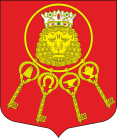 Внутригородское муниципальное образование Санкт-Петербурга муниципальный округ Владимирский округМУНИЦИПАЛЬНЫЙ СОВЕТ(МС МО МО Владимирский округ)Правды ул., д. 12, Санкт-Петербург, 191119, т/ф +7(812)713-27-88, +7(812)710-89-41, e-mail: sovetvo@mail.ru сайт: владимирскийокруг.рф, ИНН 7825691873 КПП 784001001 ОКТМО 40913000 ОГРН 1037843052939РЕШЕНИЕНа основании статьи 26 Федерального закона от 12.06.2002 № 67-ФЗ «Об основных гарантиях избирательных прав и права на участие в референдуме граждан Российской Федерации», Решения Санкт-Петербургской избирательной комиссии от 11.03.2020 №175-3 «О формировании территориальных избирательных комиссий в Санкт-Петербурге», руководствуясь Методическими рекомендациями о порядке формирования территориальных избирательных комиссий, избирательных комиссий муниципальных образований, окружных и участковых избирательных комиссий, утвержденных постановлением Центральной избирательной комиссии Российской Федерации от 17.02.2010 № 192/1337-5, 11 голосами «за» при 2 воздержавшихся из 13 присутствовавших на заседании депутатов (кворум имеется) Муниципальный Совет внутригородского муниципального образования Санкт-Петербурга муниципальный округ Владимирский округ принимает Решение:Выдвинуть в состав Территориальной избирательной комиссии №64 в Санкт-Петербурге следующие кандидатуры:Крамар Алина Сергеевна, ХХ.ХХ.ХХХХ года рождения, проживающая по адресу: ХХХХХХХХХХХХХХХХХХХ;Перепечкин Кирилл Владимирович, ХХ.ХХ.ХХХХ года рождения, проживающий по адресу: ХХХХХХХХХХХХХХХХХХХ.Предложить Санкт-Петербургской избирательной комиссии назначить членами Территориальной избирательной комиссии №64 в Санкт-Петербурге с правом решающего голоса лиц, указанных в пункте 1 настоящего Решения, направив настоящее Решение с приложением документов, предусмотренных Приложением №2 к Методическим рекомендациям о порядке формирования территориальных избирательных комиссий, избирательных комиссий муниципальных образований, окружных и участковых избирательных комиссий, утвержденных постановлением Центральной избирательной комиссии Российской Федерации от 17.02.2010 № 192/1337-5, в Санкт-Петербургскую избирательную комиссию.Поручить Главе муниципального образования Тихоненко Денису Викторовичу представить в Санкт-Петербургскую избирательную комиссию документы, указанные в пункте 2 настоящего Решения.4. Разместить настоящее решение на официальном сайте внутригородского муниципального образования Санкт-Петербурга муниципальный округ Владимирский округ в информационно-телекоммуникационной сети «Интернет».5. Настоящее Решение вступает в силу со дня принятия.6. Контроль за исполнением настоящего Решения возложить на Главу муниципального образования Д.В. Тихоненко.Глава муниципального образования 				                        Д.В.Тихоненко13 апреля 2020 г.,г. Санкт-Петербург                                                               № 52О выдвижении кандидатур в состав Территориальной избирательной комиссии №64 в Санкт-Петербурге